ДЕПАРТАМЕНТ КУЛЬТУРЫ ГОРОДА МОСКВЫГосударственное бюджетное профессиональное образовательное учреждение города Москвы "Московский музыкально-педагогический колледж"Сценарий театрализованного концерта «По щучьему велению» в видеоформатеОтветственные исполнителиОтветственный за проведение мероприятия, режиссер и художественный руководитель: Сценарист и помощник режиссёра: Светорежиссер: Звукорежиссер:Видеосъемка: Фотосъемка: по декорациям: Художник по костюмам:Художественно-технические режиссёры:Дата: 30.12.2020г.	Москва	2020Действующие лица:Емеля Брат 1 - ИванБрат 2 – АлексейДед МорозСкоморохиГость1Гость2Гость3Гость4Щука(Девушка)СЦЕНА 1На экран рисунков на тему сказки “По щучьему велению” учеников начальной школыЗакадровый голосТанец скоморох и Емели на печиНОМЕРСЦЕНА 2Емеля леж на печи жалуется братьямЕмеля: НОМЕР СЦЕНА 3Емеля  проруб  набирает воду в ведрЩука: НОМЕР СЦЕНА 4Емеля стоит посреди , а рядом ведраЕмеля:СЦЕНА 5НОМЕР СЦЕНА Емеля оказывается у проруби
Емеля: 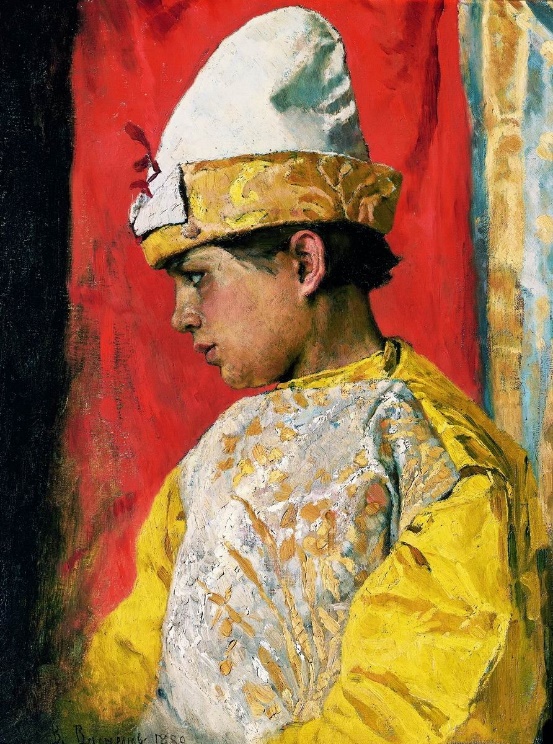 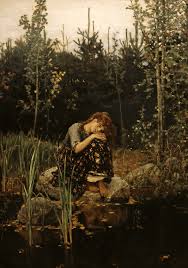 